Actividad física para la vida¿Alguna vez escuchó el dicho “mejor prevenir que curar”? Según los Centros para el Control y la Prevención de Enfermedades (Center for Disease Control and Prevention, CDC), la actividad física puede prevenir una de cada diez muertes prematuras. La actividad física puede ayudarlo a mantener y mejorar la salud; sin embargo, se observa en los estudios que solo la mitad de los adultos realizan la cantidad de actividad física que necesitan para prevenir las enfermedades crónicas.  Existen beneficios por realizar la cantidad recomendada de actividad física a lo largo de la vida. Durante la infancia, puede reducir el riesgo de depresión, mejorar la salud ósea e incrementar la capacidad de prestar atención. En los adultos, la actividad física disminuye el riesgo de tener presión arterial alta y accidentes cerebrovasculares, y reduce los síntomas de la artritis. Los beneficios para los adultos mayores incluyen la mejora en el equilibrio y la movilidad articular, y la disminución del riesgo de sufrir caídas.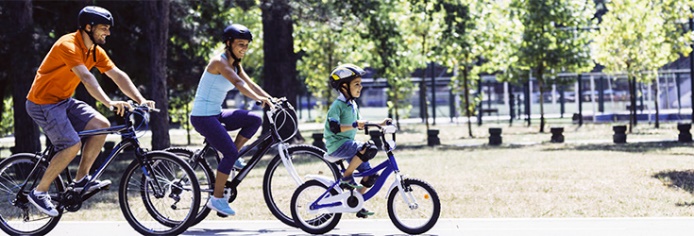 Recomendaciones según la edadNiños en edad preescolar (de 3 a 5 años)Actividad física todos los días a lo largo de la jornadaJuegos activos en la forma de distintas actividades físicas que los niños disfrutenNiños y adolescentes (de 6 a 17 años)60 minutos (una hora) o más de actividad física de intensidad moderada a fuerte todos los díasDiferentes actividades físicas que los niños y adolescentes disfrutenComo parte de los 60 minutos, al menos tres días a la semana, los niños y adolescentes necesitan realizar lo siguiente:Una actividad intensa, como correr o jugar al fútbolUna actividad que fortalezca los músculos, como trepar o hacer flexionesUna actividad que fortalezca los huesos, como hacer gimnasia o saltar la cuerdaAdultos (de 18 a 64 años)Un mínimo de 150 minutos a la semana de una actividad de intensidad moderada como caminar a paso ligeroUn mínimo de dos días a la semana de actividades que fortalezcan los músculosTratar de alcanzar el nivel de actividad recomendado y mantenerse tan activo como sea posibleAdultos mayores (de 65 años o más)Un mínimo de 150 minutos a la semana de una actividad de intensidad moderada como caminar a paso ligeroUn mínimo de dos días a la semana de actividades que fortalezcan los músculosActividades que mejoren el equilibrio como pararse en un solo pieTratar de alcanzar el nivel de actividad recomendado y mantenerse tan activo como sea posibleEventos localesReceta del mesFuente: MyPlate KitchenBolitas de leche y mielPorciones: 20 bolitasLas bolitas de leche y miel son un excelente bocadillo para la tarde, lleno de proteínas y calcio. 
Tienen el sabor de una golosina, así que asegúrese de guardar algunas para usted.Ingredientes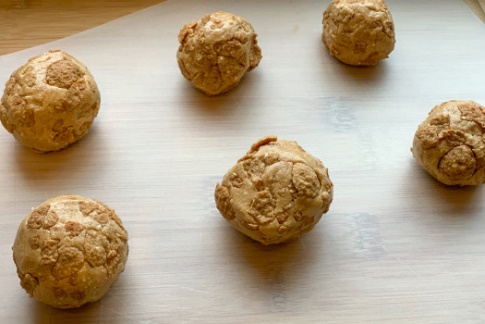 PreparaciónLávese las manos y limpie la superficie en la que va a cocinar.Mezcle la miel y la mantequilla de maní.Agregue gradualmente la leche en polvo y mezcle bien.Deje que la mezcla se enfríe para que sea más fácil de manipular.Aplíquese un poco de espray antiadherente o aceite en las manos y forme bolitas con la mezcla.Páselas por el cereal triturado.Déjelas enfriar en una bandeja de horno hasta que estén firmes.Lleve las sobras al refrigerador antes de las 2 horas.Nota:  Los niños menores de un año no deben consumir miel.Nutrientes por porción: (2 bolitas de leche y miel) 41 calorías, 2 g de grasa total, 0 g de grasa saturada, 
1 g de proteínas, 5 g de carbohidratos, 0 g de fibra dietética, 5 g de azúcares totales y 25 mg de sodio Costo total por porción:  $$$$¼  taza de miel¼ taza de mantequilla de maní½  taza de leche en polvo½taza de cereal (triturado)